PONDĚLÍ 1.3.2021 - Aktivity a hry uvnitř i venkuZajděte se projít do parku/ k řece/ po okolí. Sbalte si s sebou knihu pohádek a přečtěte si ji na čerstvém vzduchu. Můžete si vzít s sebou na procházku např. dětskou knihu/encyklopedii a hledat podle ní ve vašem okolí různé stromy, ptactvo, rostliny…Zahrajte si slovní fotbal. Pokud dělá problém slyšet poslední hlásku ve slově, cvičte alespoň počáteční písmena – vymýšlení slov na danou hlásku nebo naopak určení první hlásky v daném slověZacvičte si Pozdrav Slunci. S dětmi už jsme ho párkrát zkoušely, takže Vás navedou. 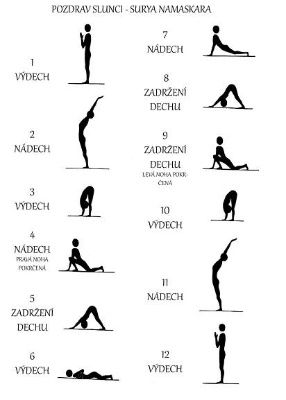 